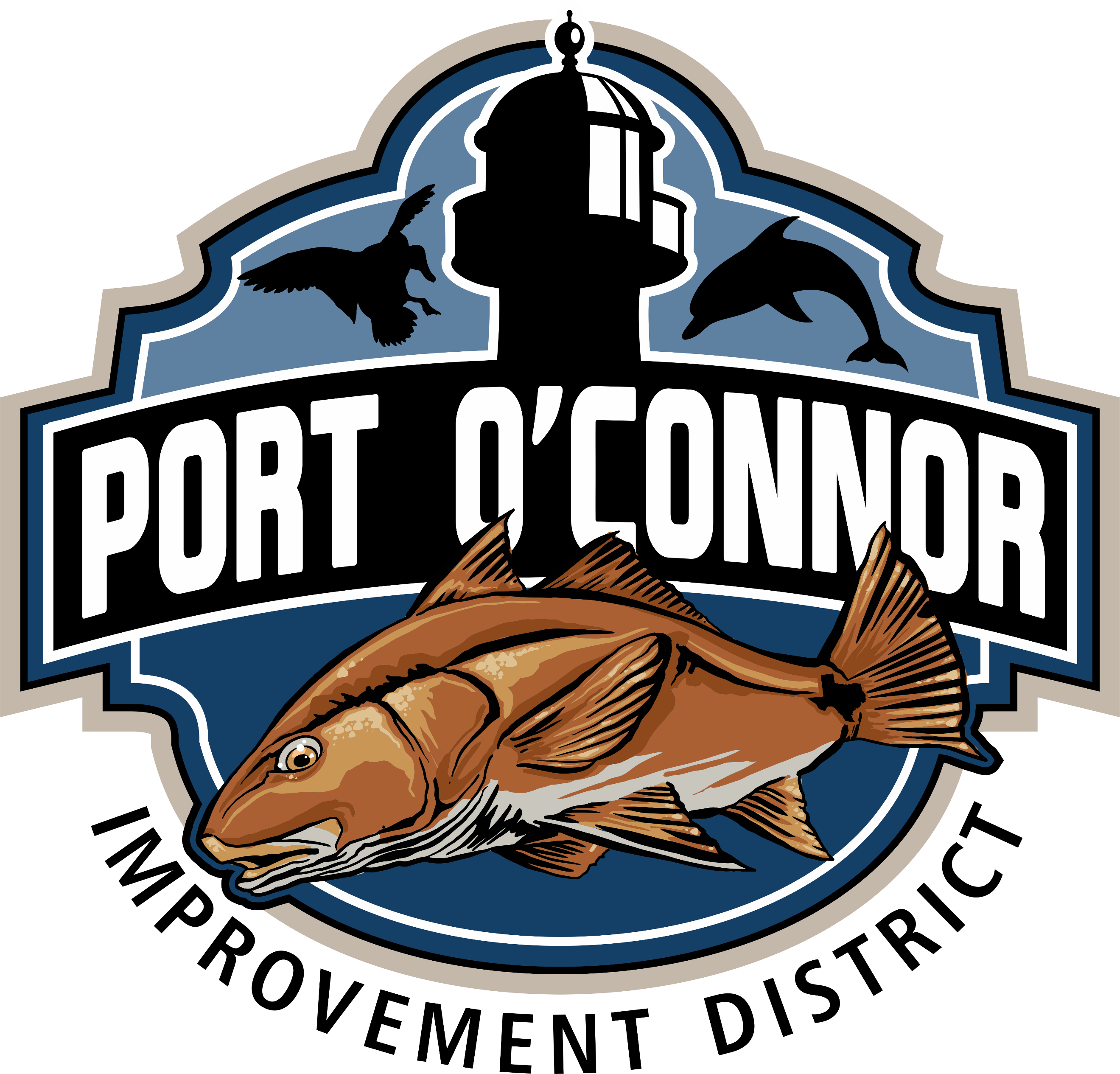 If you ever have any questions or concerns, please feel free to call the District Office. If we don’t know the answer, we will find someone who does.  Our customers are our priority.